Evaluación entre el profesorado de odontología con y sin diplomado de fortalecimiento docente, UNAM, México (2020-2021). EstudiopilotoEvaluation between dentistry teachers with and without a teaching strengthening diploma, UNAM, Mexico (2020-2021). PilotstudyDOI: http://dx.doi.org/10.22458/caes.v15i1.521Volumen 15, Número 130 de mayo de 2024pp. 308-341Recibido: 11 de marzo de 2024Aprobado: 22 de abril de 2024___________________________________1Profesora de Carrera Titular Tiempo Completo de la Facultad de Odontología, UNAMhttps://orcid.org/0001-6603-2951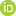 2Profesora de Carrera Titular Tiempo Completo de la ENES, Unidad León, UNAM https://orcid.org/0000-0002 -5959-9113 3Profesora  de la Facultad de Ciencias Económicas de la UNPSJB. https://orcid.org/0000-0003-3291-1290ResumenLa formación docente es una actividad institucional importanteque provee alprofesoradode elementos orientados a fortalecer los referentes didáctico-pedagógicos y tecnológicos que les permitan un mejor desempeño de su actividad. El objetivo de este trabajo escomparar la evaluación docente realizada por el alumnado al personal docente de odontología que cursó el diplomado de formación docente con el personal docente que no lo cursó. Se aplica un cuestionario en línea a 183 estudiantes, cegando cuáles cursaron el diplomado y cuáles no. Los resultados se comparan mediante la U de Mann-Withney para muestras independientes con una significancia de 0.05. El 73.3% de los reactivos muestran mejores calificaciones parael profesorado con diplomado, por lo que se concluye que el impacto del diplomado fue positivo. Palabrasclave:Evaluación del docente, formación de docentes, odontología, calidad educativaAbstractTeacher training is an important institutional activity that provides teachers with elements aimed at strengthening didactic, pedagogical and technological references that allow them to better perform their activity. The objective of this work is to compare the teaching evaluation carried out by the students of the dental teaching staff who took the teacher training diploma with teaching staff who did not take it. An online questionnaire is applied to 183 students, blinding which ones took the diploma and which did not. The results are compared using the Mann-Withney U for independent samples with a significance of 0.05. 73.3% of the items show better ratings for teachers with a diploma, so it is concluded that the impact of the diploma was positive.Keywords:Teacher evaluation; teacher training; odontology; educational quality.Introducción y objetivosAnte los significativos desafíos para la resolución de los problemas sociales, cada vez más complejos, y la necesaria formación de profesionistas preparados para darles respuesta, la docencia se ha convertido en el factor más importante para lograr la calidad en la formación profesional. Esta función central del trabajo de las instituciones educativas, conforma el espacio educativo bajo el cual el personal docente se constituye en la pieza clave para coadyuvar al mejoramiento de la sociedad.En este sentido, el compromiso de las Instituciones de Educación Superior (IES), se refleja en la implementación de programas de formación en docencia universitaria para posicionar la enseñanza como elemento central de la labor académica dado el impacto positivo que propicia en su desempeño (Stes, et al., 2013; Chalmers y Gardiner, 2015). Mediante estos, las IES promueven “acciones orientadas a la producción y transformación del conocimiento; […] promoción de valores entre los integrantes, […] acompañamiento en la formación y desarrollo de la capacidad de tomar decisiones” (Pacheco et al., 2018, p.4), así como formar profesionales competentes en la resolución de problemas de su área de conocimiento y comprometidos con el desarrollo de la sociedad (Rodríguez, 2017).      En este contexto, la calidad de la docencia universitaria resulta imprescindible para fortalecer capacidades personales y profesionales en el estudiantado durante el proceso de formación. Alcanzar este propósito, implica impulsar procesos de evaluación sistemática que permitan generar información útil para valorar el desempeño como un proceso de mejora continua, a fin de generar evidencias de una enseñanza eficaz (Jerez et al., 2016; Daura y Amarante, 2012); o bien develar áreas de atención para generar intervenciones institucionales de actualización que respalden el diseño pertinente y flexible de escenarios educativos acordes con la transformación e innovación que requiere la formación de profesionistas de calidad.Los nuevos espacios de aprendizaje que deben gestionarse para fomentaren el estudiantado el despliegue de una participación activa, creativa y comprometida en su preparacióndeberán contemplar la metacognición, análisis y síntesis como habilidades del pensamiento de la complejidad que se debe desarrollar (García, 2006; De Zubiría, 2013; Ruiz-Velazco, 2015; Ramírez, 2015; Jato et al., 2014; Santos y Ruiz-Esteban, 2020).      Desde esta concepción, el equipo docente desarrolla una tutoría que acompaña al estudiantado en su proceso de construcción de conocimientos y desarrollo de habilidades asociados al desempeño profesional eficiente, ético y responsable (Ruiz-Velazco, 2015; Ramírez, 2015; González y González, 2007).Tal tutoría universitaria  se corresponde al modelo integralinclusivo, dado que permite atender tanto aspectos académicos como personales (Delgado-García et. Al., 2020). La calidad educativa es un concepto que ha motivado diversas reflexiones e investigaciones. Al respecto, la UNESCO (2007) señala que la pertinencia, relevancia, eficacia, eficiencia y equidad, como dimensiones inherentes con la calidad de la educación, se encuentran representadas en los atributos que debe poseer el equipo docente, traducidos enlas estrategias que aplica, para garantizar el perfil profesional con sólidos conocimientos, habilidades, actitudes y valores (Rodríguez, 2017; Rojo y Martínez, 2023).     Tal escenario precisa competencias pedagógicas que idealmente debe dominar el profesorado, reflejadas en el compromiso en los métodos y estrategias de enseñanza que implementa en articulación con su estudiantado y el contenido (Jerez et al., 2016; Pacheco et al. 2018; Cañedo y Figueroa, 2013), a las que se suman la vocación, con las características actitudinales (empatía, creatividad, persistencia), comunicativas (asertividad, claridad) y personales (honestidad, sociabilidad, conocimiento); cualidades profesionales deseables desde el saber, el ser, el hacer y el aprender a convivir.     En este contexto, la evaluación del desempeño docente surge como una actividad ineludible e inherente a la calidad educativa, constituyéndose en una acción rutinaria de las universidades (Rueda, 2008), así como objeto de la tarea investigativa, desde diversas ópticas y modelos generados, que se sustentan en la intervención de las y los distintos actores que participan en el proceso (Rojo y Martínez, 2023). Al respecto, la evaluación que predomina en las IES es la que se recaba mediante la opinión del estudiantado, como testigos directos de su labor, a través de cuestionarios que integran las acciones o actividades que debe realizar el profesorado, en contexto, durante el proceso de enseñanza-aprendizaje (Pacheco et al., 2018).Por su parte, Dimaté et al. (2017) destacan la relevancia de esta evaluación al atender:a) los principios de justicia y pertinencia;b) la orientación formativa para identificar el alcance de los objetivos curriculares que sustenten la innovación educativa para favorecer el aprendizaje significativo y formativo; así como c) una formación profesional continua y renovada para afrontar los retos que le impone la enseñanza y la evaluación de su actividad (Latorre-Cosculluela et al., 2022; Isoré, 2010; Acevedo y Olivares, 2010).       Con esta intención, se recupera el valor de la retroalimentación realizada por el estudiantado como protagonistas del proceso de enseñanza aprendizaje, dadas las aportaciones en la evaluación precisa de su comportamiento (Stes et al., 2013; Latorre-Cosculluela et al., 2022).Contexto de la investigaciónEn 2021, la Coordinación de Universidad Abierta, Educativa y Educación a Distancia (CUAIEED) de la Universidad Nacional Autónoma de México (UNAM) realiza el “Diagnóstico de Formación Docente 2021”, en torno a las actividades realizadas durante los últimos cuatro años en todas las dependencias universitarias. Dicho estudio exploratorio sirve como referente para alinear esfuerzos y articular programas e iniciativas. Para ello, se toman como base los procesos de evaluación de la docencia, toda vez que del “88.6% de las dependencias que realizan estas evaluaciones, solo el 41% lo emplea con el propósito de mejorar la formación” (Sánchez y Martínez, 2021, p. 39).       Durante el periodo 2021-1, la Escuela Nacional de Estudios Superiores (ENES) Unidad León, en colaboración con la Subdirección de Evaluación de Procesos y Programas Académicos (SEPPA) de la Dirección de Evaluación Educativa (DEE) dependiente de la CUAIEED efectúan un proceso de evaluación docente desde la opinión del alumnado. En dicho procedimiento, se contempla, además de la valoración de las actividades desarrolladas, los ajustes efectuados por el personal docente, como consecuencia de la contingencia sanitaria por COVID-19 (CUAIEED/ DEE/SEPPA, 2022).       A partir de estos resultados, el presente trabajo tiene como objetivo comparar la evaluación docente realizada por el estudiantadoal personal docente de odontología que cursaron el diplomado de formación docente con el profesorado que no lo cursaron, para determinar la diferencia en su desempeño.MetodologíaSe realiza un estudio observacional y analítico, debido a que este enfoque permite establecer las relaciones de asociación o causalidad, para comprender cómo una variable afecta a la otra (Sampieri, 2006), en correspondencia con los objetivos de esta investigación para la evaluación del desempeño docente, con o sin diplomado, que realiza su estudiantado de odontología.A través de un muestreo no probabilístico por disponibilidad de elementos, se selecciona una muestra de 10 profesores y profesoras de odontología que aceptan participar en la investigación. Esta muestra se divide en dos grupos: cinco docentes que completan el diplomado en su primera promoción (mayo-agosto, 2020), y cinco que no lo cursan.      Para complementar esta evaluación, se cuenta con la participación de un total de 101 estudiantes de diversos géneros pertenecientes a grupos a cargo del profesoradoque toma el diplomado y 82 pertenecientes a grupos a cargo delprofesorado que no cursa dicho diplomado. Esta selección se realizamediante un proceso de muestreo no probabilístico, considerando su disposición para participar en el estudio. Es importante destacar que el personal docente participante impartediferentes asignaturas durante el mismo año escolar, lo que garantiza que sean evaluados por el mismo estudiantado, facilitando así la comparación directa entre ambos grupos.     Este enfoque metodológico permite analizar de manera exhaustiva las percepciones y opiniones del estudiantado respecto al desempeño docente, tanto del profesorado que recibela formación didáctica pedagógica a través del diplomado, como de aquellos que no la reciben. La inclusión de estos dos grupos contrastantes en la muestra proporciona una visión integral de la influencia del diplomado en la calidad de la enseñanza en el ámbito de la odontología.InstrumentoCuestionario integrado por 15 reactivos, distribuidos de manera equitativa en tres dimensiones que recuperan los aspectos esenciales de la práctica docente a distancia: manejo de contenido, interacción con el alumnado y soporte del proceso de enseñanza aprendizaje (tabla 1). Cada dimensión queda constituida por cinco reactivos empleando la escala de Likert con cinco opciones de respuesta (nunca, casi nunca, algunas veces, frecuentemente y siempre).Tabla 1. Dimensiones de la evaluación de la docencia y su descripciónFuente: SEPPA (2022).Procedimientoderecogidayanálisisdedatos      La Secretaría Académica a través del Departamento de Planeación de la ENES Unidad León envia un comunicado al estudiantado vía correo electrónico, invitándolos a participar en el proceso de evaluación e indicando el procedimiento de acceso. Se señala que las evaluaciones serán anónimas. Paralelamente, se hace una campaña de difusión, comunicando al alumnado la importancia de su participación para mejorar el desempeño docente.       La aplicación de los cuestionarios se efectua en línea del 4 al 15 de enero de 2021, al cual las y los estudiantes podían ingresar a través de cualquier dispositivo con acceso a internet.       El área responsable de la evaluación en la ENES Unidad León carga en el sistema las bases de datos del personal docente que es evaluado, así como del alumnado que participa en este proceso. La base de datos se incorpora de acuerdo con los criterios de contenido y formato que la SEPPA determina, instancia que valida la información y habilita el sistema en línea en el periodo señalado.La Unidad de Sistemas para la Evaluación Educativa (USEE) de la UNAM realiza el análisis descriptivo por reactivo, de acuerdo con la distribución de frecuencias de la opinión del estudiantado, por profesor-profesora–grupo.Análisis estadísticoPara el análisis estadístico, se emplea el programa SPSS V24.0 aplicando estadística descriptiva para determinar la distribución de las respuestas en cada reactivo, independientemente de la dimensión a la que pertenecían. Para la estadística inferencial, se utiliza la prueba U de Mann-Withney para muestras independientes con una significancia de 0.05., debido a que la distribución de las respuestas para ambos grupos de profesores muestra una distribución no normal en todos los reactivos.Resultados y discusiónEl profesorado que cursa el diplomado de fortalecimiento docente obtuvo mejores calificaciones en su desempeño que los que no lo cursan, con diferencias estadísticamente significativas en el 73.3% de los aspectos evaluados, es decir en 11 de los 15 reactivos, como se indica en la siguiente tabla.Tabla 2.Significancia de la diferencia entre grupos por dimensión y reactivoSe puede apreciar que en la dimensión manejo de contenidos, cuatro de los cinco aspectos evaluados tienen diferencias significativas;en la dimensión interacción con el alumnado, solo tres aspectos tienen significancia; y en la dimensión soporte del proceso de enseñanza aprendizaje, cuatro de los cinco aspectos evaluados son también favorables para el grupo de profesores con diplomado.Los reactivos que presentan similitud en el comportamiento en ambos grupos fueron en la dimensiónmanejo de contenidos, la relacionada a “Destaca los elementos más relevantes de cada tema”; mientras que en la dimensión interacción con el alumnado, la similitud corresponde a los reactivos “Comprende la problemática que enfrenta el alumnado en la enseñanza a distancia” y “Proporciona orientación al alumnado para favorecer su aprendizaje autónomo”. Finalmente, en referencia a la dimensión soporte del proceso de enseñanza aprendizaje, el reactivo “Dosifica adecuadamente la carga de trabajo de la asignatura” es el que tiene comportamiento sin diferencia significativa.Las mejores calificaciones a favor del profesorado que cursan el diplomado evidencian que el desempeño docente es superior en 11 de los 15 aspectos evaluados (73.3%), resultados que concuerdan con lo señalado por Zarzar (1988), citado por Arenas y Fernández (2009) en cuanto a que “los programas de formación, capacitación o actualización de profesores, tienen una incidencia en la calidad de los servicios educativos” (p.20) al influir en su mejor desempeño; así como con los hallazgos reportados por Sáenz-Lozada et al. (2010), quienes identifican el efecto positivo en el desempeño de  73% del personal docente que participa en un curso de formación pedagógica respecto a la relación con el estudiantado, además, con el uso de nuevas estrategias pedagógicas y evaluación, como aspectos sustantivos en el proceso de enseñanza -aprendizaje. No obstante, los resultados difieren con el reporte de Stes et al. (2013) quienes encuentran efectos limitados en el desarrollo educativo del profesorado, y sostienen que el tamaño del grupo y el nivel de estudios pueden  ser  factores asociados con la eficacia desde la perspectiva del alumnado,  dado que encontraron diferencias mayores entre el estudiantado del mismo profesor o profesora, que las diferencias entre el profesorado, característica del contexto en palabras de Marsh (2007) citado por Stes (2012) que se reflejan en las calificaciones obtenidas sobre el proceso de enseñanza-aprendizaje.Al respecto, podemos descartar la consideración de las variables señaladas,ya que en nuestra investigación,la evaluación del desempeño docente la realiza el mismo estudiantado en ambos grupos (con y sin diplomado);  lo que excluye la evidencia reportada por los autores en la consideración del nivel del estudiantado como factor que puede influir  en su nivel académico y el rendimiento escolar con la percepción positiva en la valoración, e invita a continuar explorando y profundizando en investigaciones futuras que aporten al conocimiento sobre el tema (Stes et al., 2012).Las percepciones positivas del estudiantado en el manejo de contenidos por el personal docente refleja que el desarrollo docente  incide favorablemente en su actividad pedagógica, con la adaptación de los contenidos a la modalidad a distancia, datos que concuerdan con los resultados reportados por Saenz-Lozada et al. (2009) respecto a la reorganización de contenidos de sus cursos (52%), que si bien no se derivan de la evaluación por parte del alumnado, consideramos que la perspectiva del profesorado a la que se refiere esta investigación representa una aproximación importante para valorar, desde su opinión, el impacto de un programa de actualización institucional. Por su parte, las diferencias significativas concernientes al abordaje de contenido en una secuencia lógica, al empleo de diferentes recursos para facilitar la construcción del conocimiento, así como la claridad de instrucciones en torno a las actividades y evaluación son coincidentes con lo que la evidencia científica ha demostrado respecto a:a) pertinencia en el logro del  aprendizaje significativo, al considerar en el desarrollo del currículo de formación la relación del nuevo material con la estructura cognoscitiva del estudiantado (Gómez, et al. 2019; Ausbel, 1962),b) la capacidad de adaptación vinculada con la flexibilidad y habilidad creativa e ingenio que debe poseer el profesorado en el empleo de diferentes recursos y aprovechamiento de las TIC para enseñar significativamente, facilitando con ello la construcción y apropiación del conocimiento (Gómez et al., 2019; Rodríguez, 2017),c)la adquisición de nuevos conceptos e incremento, diversificación e implementación de recursos didácticos y estrategias pedagógicas más dinámicas, señalado por los autores Sáenz-Lozada et al. (2010) como resultado de la investigación efectuada con el personal docente que participa en el curso de extensión “Formación pedagógica Docente”, y d)la planeación didáctica identificada en nuestro estudio con la claridad de las instrucciones para lograr los objetivos de aprendizaje, en su actuación como facilitador y guía, así también por los criterios de evaluación y actividades fomentadas, resultados que coinciden con los hallazgos obtenidos por estos autores con el desarrollo previo de guías y módulos para su curso,  además con los datos reportados por Santos y Ruiz -Esteban (2020) en su investigación en la que el alumnado señalacomo factores asociados con  la calidad educativa. Las diferencias significativas identificadas en la adaptación de contenido e interacción efectiva con su estudiantado, como facilitador en la construcción del conocimiento de los temas, y con el empleo de diversos recursos y estrategias pedagógicas, en correspondencia con los hallazgos reportados por Sáenz et al. (2010) confirman la incidencia favorable de la capacitación didáctico pedagógica como uno de los pilares del proceso educativo que coadyuvan a la formación autónoma y al aprendizaje autodirigido (Rivera et al., 2021). Estos elementos fundamentales del modelo educativo constructivista, concordantes con lo reportado por Sáenz-Lozado (2010) son corroborados por los resultados obtenidos, al señalar para el 82% del profesorado, un nivel muy satisfactorio en la comunicación con el estudiantado, circunstancia que conforma una de las cualidades más apreciadas por estos. Tal atributo no cognitivo vinculado con la enseñanza eficaz, deriva del soporte que representa el personaldocente, como agente inspirador y de apoyo en su proceso formativo (Sutkin et al., 2008; Armendano et al., 2021).En la dimensión interacción con el alumnado, si bien solo en tres de las cinco preguntas se obtienen diferencias significativas, los resultados muestran el impacto del diplomado en el logro de competencias cognitivas, procedimentales y actitudinales, también el desarrollo de habilidades de pensamiento crítico sustantivo para la toma de decisiones y resolución de problemas, al constituirse en un proceso cognitivo intencional y regulado (Guzmán y Sánchez, 2007).Respecto a la apertura para que el estudiantado exprese sus opiniones y el interés mostrado por su aprendizaje, permite al personaldocente ver cómo el alumnado demuestra en forma progresiva su aprendizaje para lograr niveles superiores de conocimiento (Gómez et al., 2019). Lo anterior se corresponde con las evidencias señalas por Hannel y Hannel (1998) citado por Guzmán y Sánchez-Escobedo (2006), quienes identifican como actividades que fomentan el pensamiento crítico, la instrucción directa y empleo de preguntas como un proceso que les permite demostrar su aprendizaje, además, con las evidencias favorables reportadas en el desarrollo de pensamiento crítico del profesorado que cursa la Especialización en Liderazgo Docente, con relación  a quienes no lo cursaron.Con relación al respaldo que percibeel alumnado de parte del personal docente durante su formación, se destacan las diferencias significativas a favor del profesorado que cursa el diplomado con la estructuración del curso de acuerdo al contexto, así como con su capacidad para monitorear los avances del alumnado y dar seguimiento a su aprendizaje, resultados que concuerdan con los reportados por Arenas y Fernández (2009), en el que se demostró alto índice de calificación (promedios más altos) y un mayor desempeño académico en el estudiantado con profesores que cursaron un diplomado en docencia. Cabe señalar que, aunque aún no se cuenta con evidencias que sustenten su incidencia a largo plazo, en el impacto y eficacia de los programas y actividades del profesorado, los resultados se erigen como parámetros no solo para impulsar la investigación en aras de obtener indicadores de referencia para la mejora, sino también para fortalecer el paradigma de la evaluación, en correspondencia con la calidad educativa (Chalmers y Gardiner, 2015).En esta dimensión, las diferencias significativas identificadas con la retroalimentación y evaluación formativa promovida refieren  la trascendencia en su intervención durante la formación del estudiantado. En este caso, los resultados también se corresponden con las evidencias reportadas en  investigaciones previas, como actividades que contribuyen de manera sistemática a valorar el desempeño como un proceso de mejora continua, para generar la certeza de una enseñanza eficaz y un cambio en su desempeño (Jerez et al.,2016; Daura y Amarante, 2012; Chalmers y Gardiner, 2015), al supervisar los avances del alumnado, dar seguimiento a su aprendizaje y atención en la eficacia de su práctica. Asimismo, se visualiza la concepción esencial del modelo constructivista al efectuar un intercambio dialéctico entre los conocimientos del personaldocente y del estudiantado, produciendo una síntesis productiva para ambos, cuyos contenidos serán revisados para lograr un aprendizaje significativo (Ortiz, 2015).Lo anterior muestra la pertinencia del diplomado de formación docente en la adquisición de atributos y competencias del profesorado para realizar mejores prácticas docentes, con las diferencias significativas obtenidas en la tres dimensiones en torno al proceso de enseñanza-aprendizaje,  lo que se corresponde con lo que reporta Chalmers y Gardiner (2015) respecto a la eficacia de los programas de desarrollo docente en el cambio de conocimientos y práctica adecuada al contexto de enseñanza-aprendizaje y el cambio que ocurre en el estudiantado como resultado de estas prácticas o procesos, así como con los resultados positivos que señalan Stes et al. (2012) en la revisión bibliográfica  que hacen sobre el impacto del desarrollo instruccional desde la percepción del estudiantado sobre el proceso de enseñanza-aprendizaje.Con relación a los reactivos en los que el comportamiento de ambos grupos del profesorado fue similar, a saber: 1. Destaca los elementos más relevantes de cada tema.2. Comprende la problemática que enfrenta el alumnado en la enseñanza a distancia.3. Proporciona orientación al alumnado para favorecer su aprendizaje autónomo.4. Dosifica adecuadamente la carga de trabajo de la asignatura.Tales resultados pudieron derivarse del reto que representa para el personal docente la realización de su labor en una modalidad en el que la tecnología y conectividad se constituyen en un elemento sustantivo para la realización de sus funciones, circunstancia y problemática que también afecta al estudiantado, lo que puede explicar la empatía y sensibilidad observada del profesorado en ambos grupos, destacando los elementos relevantes, y orientándolos para favorecer un aprendizaje autónomo. Es importante señalar, por otra parte, que estas competencias no son atendidas por el diplomado por representar una modalidad irrealizable en la profesión que es, como otras licenciaturas de la salud, eminentemente práctica y que conlleva la relación interpersonal médico - paciente. Aunado a lo anterior, como señala Rivera et al. (2021) y otras investigaciones citadas por el autor, se suma, durante la contingencia, la implementación emergente de cursos de actualización al profesorado, relacionados con el desarrollo de habilidades en atención a las necesidades mentales y sociales del estudiantado, el manejo de las TIC, y el fortalecimiento de su función como facilitador del proceso; recurso didáctico fundamental que propicia el aprendizaje independiente y flexible, en correspondencia con la modalidad educativa. Situación que identificamos como un área de oportunidad para futuras investigaciones, dado que en nuestro estudio no se revela la asistencia a este tipo de cursos por el personal docente participante en nuestra investigación. Conclusiones En la actualidad, la formación docente es un proceso importante para garantizar una educación de calidad. La relevancia de este estudio lo representa el aprovechamiento de los resultados institucionales de evaluación del desempeño docente realizado por el estudiantado y la confirmación de la pertinencia del programa para la profesionalización de la docencia implementado con esta finalidad, como lo demuestran los resultados positivos obtenidos por el profesorado que cursa el diplomado de formación docente, evidencia que permite recuperar y valorar la evaluación formativa con fines de mejora contínua en el proceso de enseñanza-aprendizaje, así como aportar datos significativos que sirvan como guía en el fomento de evaluaciones futuras. Aunque los resultados de la evaluación fueron más favorables para el personal docente que cursó el diplomado, no es posible afirmar contundentemente que se deba exclusivamente a él, toda vez que no existió una evaluación previa y solo se evaluó concurrentemente dos grupos del profesorado, abriendo la posibilidad de invitar al personal docente sin diplomado a que cursen este y vuelvan a ser evaluados, de forma que pueda determinarse la magnitud del cambio en su desempeño docente. Otra limitación reconocida en este estudio, se asocia a los factores que pueden estar vinculadoscon los resultados en donde no se identifican diferencias significativas, dadas las circunstancias de confinamiento derivadas de la pandemia y la multiplicidad de elementos involucrados ante el desafío al que se enfrentan las instituciones educativas en esta modalidad educativa.No obstante, las limitaciones antes señaladas, los resultados obtenidos a partir de la comparación de la evaluación docente mediante la opinión del estudiantado permiten tener una visión desde los  testigos cotidianos del desempeño del profesorado, que si bien no pueden ser concluyentes dada la complejidad y diversidad de factores que intervienen en su percepción, proporcionan información valiosa que puede servir como referente importante para:a) justificar y potencializar la cultura de la evaluación,b) impulsar la evaluación de la docencia mediante otros modelos de aproximación que aporten más elementos de análisis respecto al desempeño docente y, c) sustentar la propuesta de superación académica para el desarrollo y/o fortalecimiento de las competencias del profesorado, en correspondencia con los atributos cognitivos y actitudinales pertinentes con lo que el entorno de aprendizaje le demanda, para la formación de competencias profesionales.El desempeño docente, como proceso de gran complejidad, requiere la valoración desde diferentes perspectivas. Lo anterior nos permite comprender las diversas propuestas y modelos creados al respecto, así como la pertinencia de los resultados obtenidos en la presente investigación:       a) por la trascendencia de la evaluación del estudiantado al reflejar la vinculación de la percepción que tiene de su entorno educativo a su aprendizaje.       b) por constituirse como primera aproximación a la falta de antecedentes de estudios previos asociados en esta escuela,       c) por que estamos convencidos que los resultados presentados pueden contribuir a las decisiones encaminadas a fortalecer el desempeño de las y los académicos, sobre todo por las ventajas que presenta para las IES, en tanto insumo necesario para la planificación, la adecuación y el diseño de eventos de actualización destinados a garantizar el desarrollo docente y como precedente para el impulso y sistematización  de la evaluación docente.Finalmente, consideramos que todo ello hace necesario promover evaluaciones de la docencia justas, transparentes, incluyentes y sistemáticas, desde otros acercamientos al objeto de estudio, en correspondencia con el propósito principal de una evaluación que aporte evidencias para contribuir a la mejora de la enseñanza; es decir, reforzar esta valoración, explorando otras aproximaciones, entre las que destacamos la autoevaluación. Referencias Arenas, M. V., & Fernández, T. (2009). Formación pedagógica docente y desempeño académico de alumnos en la Facultad de Ciencias Administrativas de la UABC. Revista de la Educación Superior. 38 (150).https://www.scielo.org.mx/scielo.php?script=sci_arttext&pid=S0185-27602009000200001Armendano, A., González, S., Camino, N., & Martorelli, S. (2021). Percepciones estudiantiles sobre la cursada virtual de una asignatura de primer año de la facultad de Ciencias Naturales y Museo. Revista Iberoamericana de Tecnología en Educación y Educación Tecnológica, 28(1), 409-213. https://doi.org/10.24215/18509959.28.e51  Acevedo, R., & Olivarez, M. (2010). Fiabilidad y validez en la evaluación de la docencia universitaria. Revista Actualidades Investigativas en Educación. 10(1), 1-38. DOI: 10.15517/aie.v10i1.10089Ausbel, D. P. (1962). A subsumption theory of meaningful verbal learning and retention. The Journal of General Psychology, 66(2), 213-224. https://www.tandfonline.com/doi/abs/10.1080/00221309.1962.9711837?journalCode=vgen20Cañedo, T., & Figueroa, I. E. (2013). La práctica docente en educación superior: una mirada hacia su complejidad. Sinéctica, 41. http://www.sinectica.iteso.mx/articulo/?id=41_la_practica_docente_en_educacion_superior_una_mirada_hacia_su_complejidadChalmers, D., & Gardiner, D. (2015). The measurement and impact of university teacher development program. Rev. Educar. Vol. 51/1. p 53-88. http://dx.doi.org/10.5565/rev/educar.655Daura, F. T., & Amarante, A. M. (2012) La evaluación de la cátedra como recurso regulador de las prácticas docentes. Revista de Docencia Universitaria. Vol. 10(3) Octubre-Diciembre. Pag 379-398. DOI: https://doi.org/10.4995/redu.2012.6028De Zubiría, J. (2013). El maestro y los desafíos a la educación en el siglo XXI. Red Iberoamericana de Pedagogía. Editorial REDIPE VIRTUAL 825. p. 16 Delgado-García, M., Conde, S., & Boza, A. (2020). Perfiles y funciones del tutor universitario y sus efectos sobre las necesidades tutorials del alumnado /Profiles and functions of university tutors and their effects on students´tutorial needs. Revista Española de Pedagogía, 78 (275), 119-143. Doi:https://doi.org/10.22550/REP78-1-2020-03. Dimaté, C., Celis, O., González, C. I., Rodríguez, R., & Arcila, M. (2017). La evaluación del desempeño docente. Folios, (46), 83-95. http://www.scielo.org.co/scielo.php?script=sci_arttext&pid=S0123-48702017000200083&lng=en&tlng=es.García, M. R. (2006). Las competencias del alumno universitario. Revista Interuniversitaria de formación del Profesorado. Vol. 20, Núm. 3. Pág. 253-269. https://www.redalyc.org/pdf/274/27411311013.pdfGómez, L. E., Muriel L. E., & Londoño, D. A. (2019). El papel del docente para el logro de un aprendizaje significativo apoyado en las TIC. Rev. Encuentros, 17(2), 118-131 https://www.redalyc.org/journal/4766/476661510011/html/González, R. M., & González, V. (2007). Diagnóstico de necesidades y estrategias de formación docente en las universidades. Revista Iberoamericana de Educación No. 43/6. 1-14. https://rieoei.org/historico/deloslectores/1889Maura.pdfGuzmán, S., & Sánchez-Escobedo, P. A. (2006). Efectos de un programa de capacitación de profesores en el desarrollo de habilidades de pensamiento crítico en estudiantes universitarios en el Sureste de México. Revista Electrónica de Investigación Educativa, 8(2). http://redie.uabc.mx/vol8no2/contenido-guzman.htmHernández, R., Fernández, C., &Bautista, MP. (2006). Metodología de la Investigación. Cuarta edición. Edit.  McGraw Hill. Pag. 850 Isoré, M. (2010). Evaluación docente: prácticas vigentes en los países de la OCDE y una revisión a la literatura. Documentos n.º 46. Chile: Preal.Jato, E., Muñoz, M. A., & García, B. (2014). Las necesidades formativas del profesorado universitario. REDU Revista de Docencia Universitaria, 12(4). 203-229Jerez, Ó., Orsini, C., & Hasbún, B. (2016). Atributos de una docencia de calidad en la educación superior: una revisión sistemática. Estudios pedagógicos (Valdivia), 42(3), 483-506. https://dx.doi.org/10.4067/S0718-07052016000400026Latorre-Cosculluela, C., Sierra-Sánchez, V., Rodríguez-Martínez, A., & Guillén-Gámez, F. D. (2022). Educación inclusiva y calidad educativa: Avanzando hacia la igualdad de oportunidades. En Sifuentes-Valenzuela, M.C., Acosta-Torres, L.S., & De la Fuente-Hernández, J. Gestión, equidad educativa e innovación en cultura, artes y humanidades. Publicaciones y Fomento Editorial UNAM México. 35-49http://dx.doi.org/10.22201/enesleon.9786073068130e.2022Ortiz, D. (2015). El constructivismo como teoría y método de enseñanza. Sophia, Colección de Filosofía de la Educación, (19),93-110. DOI: 10.17163/soph.n19.2015.04Pacheco, M. L. C., Ibarra, I., Iñiguez, M. E., García, H., & Sánchez, C. V. (2018). La evaluación del desempeño docente en la educación superior. Revista Digital Universitaria. 19(6). http://doi.org/10.22201/codeic.16076079e.2018.v19n6.a2Ramírez, D. (2015). Formar para trascender. México: Mc Graw HILL Interamericana Editores SA de CV. Pag. 208. ISBN:978-607-15-1237-6Rivera, K., Cordero, G., & Reyes-Angona, S. (2021). Formación continua de docentes durante la contingencia sanitaria desde la perspectiva de directivos escolares. Rev. Investigación Educativa. DOI: https://doi.org/10.33010/ie_rie_rediech.v12i0.1188Rojo, L.E. & Martínez, A., (2023). La evaluación de la docencia, Perspectivas de una experiencia institucional. En evaluación y aprendizaje en educación universitaria: estrategias e instrumentos. Sánchez M. & Martínez, A. UNAM-CUAIEED. Pág. 772.Rodríguez, H. (2017). Importancia de la formación de los docentes en las instituciones educativas. Ciencia Huasteca Boletín Científico de la Escuela Superior de Huejutla. Vol. 5, Núm. 9 Rueda, M. (2008). La evaluación del desempeño docente en la universidad. Revista electrónica de investigación educativa, 10 (spe), 1-15. Recuperado eL 15 de agosto de 2022, de http://www.scielo.org.mx/scielo.php?script=sci_arttext&pid=S1607-40412008000300002&lng=es&tlng=es.Sáenz-Lozada, M. L., Cárdenas-Muñoz, M. L., & Rojas-Soto, E. (2010). Efectos de la capacitación pedagógica en la práctica docente universitaria- Rev. Salud Pública. 12(3) p 425-433. https://www.scielosp.org/pdf/rsap/v12n3/v12n3a08.pdfSantos, J., & Ruiz-Esteban, C. (2020). Teaching quality: The satisfaction of university students with their professors. Annals of psychology. Vo. 36, No. 2 (may), 3004-3012. .Sánchez, M., & Martínez, A.M.P. (2021). Diagnóstico de Formación Docente 2021. CUAIEED/UNAM. p. 41. https://cuaieed.unam.mx/descargas/DiagnosticoFormacionDocente2021_VF.pdfStes, A., De Maeyer, S., Gijbels, D., & Van, P. (2013) Effects of teachers’ instructional development on students’ study approaches in higher  education. Studies in Higher Education, 38, 2-19. DOI:10.1080/03075079.2011.562976Stes, A., De Maeyer, S., Gijbels, D., & Van, P. (2012) Instructional development for teachers in higher education: Effects on students’ perceptions of the
teaching–learning environment. British Journal of Education Psychology (2012), 82, 398-419. DOI:10.1111/j.2044-8279.2011.02032.xSutkin, G., Wagner, E., Harris, I., & Schiffer, R. (2008). What makes a good clinical teacher in medicine? A review of the literature. Acad Med. 83(5):452-66. doi: 10.1097/ACM.0b013e31816bee61. PMID: 18448899UNAM/CUAIEED/SEPPA (2021). Informe de evaluación de la docencia en asignaturas teórico prácticas en el contexto por la pandemia COVID-19.UNESCO/OREALC. (2007). Declaración de Buenos Aires. Buenos Aires: Autor. http://unesdoc.unesco.org/images/0015/001599/159986S.pdfMaría Cristina Sifuentes-Valenzuela1Universidad Nacional AutónomaMéxico DFsifuentesvalenzuela@enes.unam.mxLaura Susana Acosta -Torres2Universidad Nacional Autónoma México DFlacosta@enes.unam.mxAraceli Cifuentes-Valenzuela3Universidad Nacional de la Patagonia Argentinacifuentes.araceli@gmail.comDimensionesDescripciónManejo de contenidosConjunto de acciones que la profesora o el profesor realiza para crear espacios educativos que faciliten el aprendizaje del estudiantado.Interacción con el alumnadoActitud con que la profesora o el profesor se relaciona con el alumnado. Seinteresa por comprender las circunstancias que enfrenta durante el curso y su disposición a apoyarlo constantemente.Soporte del proceso de enseñanza aprendizajeConjunto de acciones que realiza la profesora o el profesor para estructurar el curso de acuerdo con el contexto, así como su capacidad para monitorear los avances del alumnado y dar seguimiento a su aprendizaje.Dimensiones y reactivosValor de pManejo de contenidosAdapta apropiadamente los contenidos a la modalidad de enseñanza (presencial, en línea, mixta)..000Aborda los contenidos en una secuencia lógica..000Destaca los elementos más relevantes de cada tema..058Emplea diferentes recursos educativos que ayudan a construir el conocimiento de los temas (audios, videos, animaciones, simulaciones)..000Las instrucciones sobre las actividades son claras (características, fecha de entrega, criterios de evaluación). .000Interacción con el alumnadoFomenta que el alumnado exprese sus opiniones por los medios acordados..005Demuestra interés por el aprendizaje del alumnado. (consulta continuamente su comprensión de las temáticas abordadas o si surgen dudas)..005Establece diversos canales de comunicación (plataforma, correo electrónico, redes sociales)..001Comprende la problemática que enfrenta el alumnado en la enseñanza a distancia..340Proporciona orientación al alumnado para favorecer su aprendizaje autónomo..122Soporte del proceso evaluación-aprendizajeComunica, a través de los medios acordados, los componentes de los temas del curso (objetivos, contenidos, actividades, procedimientos de evaluación)..000Dosifica adecuadamente la carga de trabajo de la asignatura..630Retroalimenta las entregas (tareas, trabajos, ejercicios) con comentarios claros..002Ofrece alternativas para que el alumnado resuelva las dificultades que se le presentan durante el semestre..018Utiliza los resultados de la evaluación para que el alumnado reflexione sobre su aprendizaje (logros y retos)..000